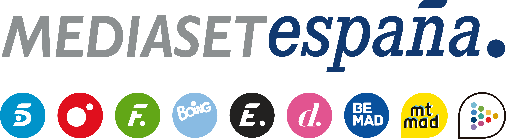 Madrid, 13 de octubre de 2020Cuartas hogueras, nueva confrontación y cartas de amor, en ‘La Isla de las Tentaciones’Este miércoles 14 de octubre (22:00h.), nueva entrega en Telecinco.Los avances en las relaciones y las imágenes vistas en las últimas hogueras llevarán a uno de los protagonistas a tomar una importante decisión: solicitará una hoguera de confrontación que le permita pedir explicaciones cara a cara a su pareja, durante la séptima entrega de ‘La Isla de las Tentaciones’, que Telecinco emitirá este miércoles 14 de octubre (22:00h) con Sandra Barneda al frente.Además, todos los protagonistas se enfrentarán a una parte de su pasado más reciente. Antes de iniciar la experiencia, todos ellos escribieron a su pareja una carta mostrándole lo que sentían en ese momento. Tras varios días separados en compañía de los solteros y solteros, ha llegado la hora de leerlas y conocer sus reacciones ante aquellos sentimientos. Por otro lado, las chicas y los chicos podrán ver nuevas imágenes en las cuartas hogueras de esta edición. Con las emociones a flor de piel, Marta, Melodie, Patry, Mayka y Melyssa visionarán nuevos episodios protagonizados por sus parejas que, en algún caso, las llevará a tomar ciertas decisiones.  Los chicos, por su parte, acudirán nerviosos y con necesidad de tener más información sobre lo que están haciendo sus parejas y, especialmente en el caso de Lester, Tom y Alessandro, sobre lo que estas piensan en torno a sus actos en Villa Montaña. Además, Cristian quiere confirmar si la complicidad de Melodie y Beltrán va en aumento y Pablo podría ver imágenes que ahonden en su decepción ante la actitud de Mayka.